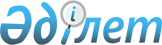 О внесении изменений в постановление Правительства Республики Казахстан от 31 декабря 2019 года № 1060 "О некоторых мерах государственной поддержки частного предпринимательства"
					
			Утративший силу
			
			
		
					Постановление Правительства Республики Казахстан от 20 ноября 2020 года № 783. Утратило силу постановлением Правительства Республики Казахстан от 18 января 2024 года № 18.
      Сноска. Утратило силу постановлением Правительства РК от 18.01.2024 № 18 (вводится в действие по истечении десяти календарных дней после дня его первого официального опубликования).
      Примечание ИЗПИ!Вводится в действие с 20.10.2020.
      Правительство Республики Казахстан ПОСТАНОВЛЯЕТ:
      1. Внести в постановление Правительства Республики Казахстан от 31 декабря 2019 года № 1060 "О некоторых мерах государственной поддержки частного предпринимательства" (САПП Республики Казахстан, 2016 г., № 25-26,ст. 139) следующие изменения:
      в Правилах субсидирования части ставки вознаграждения в рамках Государственной программы поддержки и развития бизнеса "Дорожная карта бизнеса-2025", утвержденных указанным постановлением:
      пункт 87-7 изложить в следующей редакции:
      "87-7. В случае, если в период с 16 марта 2020 года до 20 октября 2020 года заемщиком была произведена оплата платежей по кредиту, сумма субсидирования, начисленная за данный период, направляется на погашение задолженности по вознаграждению, начисленному в последующие периоды в соответствии с графиком погашения кредита. При наличии неиспользованной суммы субсидирования по истечении срока погашения займа данная сумма зачисляется на текущий счет заемщика. 
      В случае погашения кредита в период с 1 сентября 2020 года до 20 октября 2020 года, сумма субсидируемой части ставки вознаграждения за период с 16 марта 2020 года до даты погашения кредита выплачивается заемщику на основании письма банка/лизинговой компании и графика платежей в электронном формате (XLS или XLSX) с указанием причитающейся к выплате суммы субсидий.";
      абзац первый пункта 87-9 изложить в следующей редакции:
      "87-9. По кредитам/лизинговым сделкам субъектов малого и среднего предпринимательства в наиболее пострадавших секторах экономики банк/лизинговая компания до 1 декабря 2020 года (включительно) представляет в финансовое агентство:";
      пункт 87-11 изложить в следующей редакции:
      "87-11. По одобренным финансовым агентством проектам субъектов малого и среднего предпринимательства в наиболее пострадавших секторах экономики банк/лизинговая компания представляет в финансовое агентство письмо банка/лизинговой компании и график платежей в электронном формате (XLS или XLSX) с указанием причитающейся к выплате суммы субсидий.
      Перечисление средств производится финансовым агентством согласно графикам платежей, представленным банком/лизинговой компанией на счета финансового агентства в банке/банке-платежном агенте c учетом сумм к возмещению за предыдущий период (при необходимости).".
      2. Настоящее постановление вводится в действие с 20 октября 2020 года и подлежит официальному опубликованию.
					© 2012. РГП на ПХВ «Институт законодательства и правовой информации Республики Казахстан» Министерства юстиции Республики Казахстан
				
      Премьер-МинистрРеспублики Казахстан 

А. Мамин
